ESCOLA _________________________________DATA:_____/_____/_____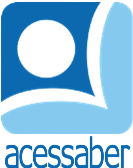 PROF:_______________________________________TURMA:___________NOME:________________________________________________________DIVISÃOGustavo recebeu 27 livros infantis e distribuiu igualmente entre seus 9 alunos. Quantos livros cada aluno receberá?RA professora Cecília comprou 100 bombons, presentear seus 25 alunos. Quantos bombons cada criança vai receber?R: A escola recebeu 115 livros e a diretora decidiu distribuir igualmente entre as 5 salas de aula. Quantos livros cada sala receberá?R: Uma loja tem 128 tijolos, distribuídos em 16 pilhas. Quantos tijolos há em cada pilha?R: Leonardo gastou R$ 390,00 para comprar 6 livros. Quanto custou cada livro?R: Uma loja aluga bicicletas por R$ 6,00 a hora. Marina alugou uma bicicleta e ao devolver, ela pagou R$ 42,00. Quantas horas ela ficou com a bicicleta?R: 